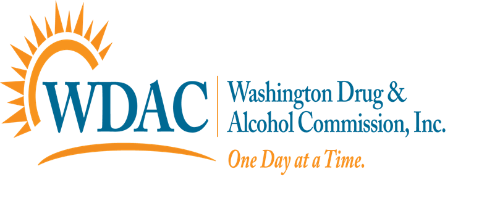 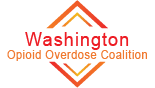 Project Refuge Training EventThe Washington County Opioid Overdose Coalition would like to invite all faith based leaders and pastors to attend our next Project Refuge training. At this training you will learn:about the disease of addiction and how it affects familieswhat to do when you encounter someone who needs helphow to administer Naloxone/Narcanhear about the efforts happening here in Washington County to address the opiate epidemicAll attendees will receive the necessary resources to be part of this outreach ministry called Project Refuge. Date:  	May 3, 2019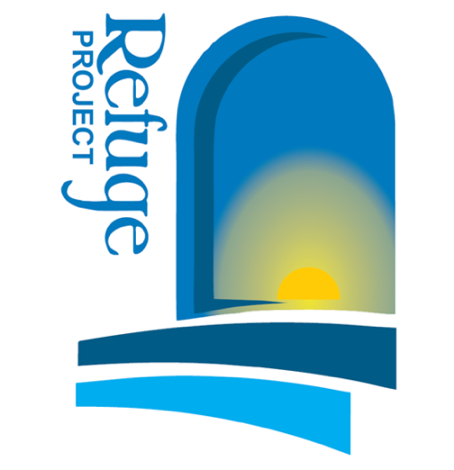 Time:  	8:00am-1:00pmLocation:  	First Presbyterian Church of Monongahela		609 Chess Street, Monongahela, PA 15063Pre-Registration is EncouragedComplementary continental breakfast and lunchPlease R.S.V.P to Rebecca Cumpston at 724-223-1181 x143 or email Rebeccac@wdacinc.org